基本信息基本信息 更新时间：2024-02-22 14:09  更新时间：2024-02-22 14:09  更新时间：2024-02-22 14:09  更新时间：2024-02-22 14:09 姓    名姓    名杨先生杨先生年    龄40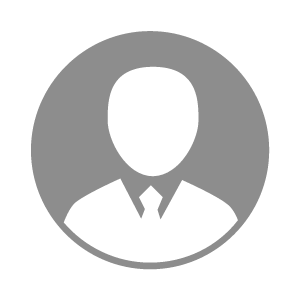 电    话电    话下载后可见下载后可见毕业院校华中农业大学邮    箱邮    箱下载后可见下载后可见学    历本科住    址住    址重庆重庆期望月薪面议求职意向求职意向饲料研发经理,添加剂研发经理,添加剂研发总监饲料研发经理,添加剂研发经理,添加剂研发总监饲料研发经理,添加剂研发经理,添加剂研发总监饲料研发经理,添加剂研发经理,添加剂研发总监期望地区期望地区重庆市|四川省|湖北省|湖南省|云南省重庆市|四川省|湖北省|湖南省|云南省重庆市|四川省|湖北省|湖南省|云南省重庆市|四川省|湖北省|湖南省|云南省教育经历教育经历就读学校：华中农业大学 就读学校：华中农业大学 就读学校：华中农业大学 就读学校：华中农业大学 就读学校：华中农业大学 就读学校：华中农业大学 就读学校：华中农业大学 工作经历工作经历工作单位：天津瑞普生物技术股份有限公司 工作单位：天津瑞普生物技术股份有限公司 工作单位：天津瑞普生物技术股份有限公司 工作单位：天津瑞普生物技术股份有限公司 工作单位：天津瑞普生物技术股份有限公司 工作单位：天津瑞普生物技术股份有限公司 工作单位：天津瑞普生物技术股份有限公司 自我评价自我评价其他特长其他特长主要工作业绩：完成了研发团队的组建；开发出畜禽、水产、反刍、特种动物等专业微生态系列产品；完成了耐高温葡聚糖酶制剂的产品开发；开发了新型功能性发酵饲料（发酵蛋白饲料、发酵虾料等）和抗菌肽产品，并得到广泛应用和认可。主要工作业绩：完成了研发团队的组建；开发出畜禽、水产、反刍、特种动物等专业微生态系列产品；完成了耐高温葡聚糖酶制剂的产品开发；开发了新型功能性发酵饲料（发酵蛋白饲料、发酵虾料等）和抗菌肽产品，并得到广泛应用和认可。主要工作业绩：完成了研发团队的组建；开发出畜禽、水产、反刍、特种动物等专业微生态系列产品；完成了耐高温葡聚糖酶制剂的产品开发；开发了新型功能性发酵饲料（发酵蛋白饲料、发酵虾料等）和抗菌肽产品，并得到广泛应用和认可。主要工作业绩：完成了研发团队的组建；开发出畜禽、水产、反刍、特种动物等专业微生态系列产品；完成了耐高温葡聚糖酶制剂的产品开发；开发了新型功能性发酵饲料（发酵蛋白饲料、发酵虾料等）和抗菌肽产品，并得到广泛应用和认可。主要工作业绩：完成了研发团队的组建；开发出畜禽、水产、反刍、特种动物等专业微生态系列产品；完成了耐高温葡聚糖酶制剂的产品开发；开发了新型功能性发酵饲料（发酵蛋白饲料、发酵虾料等）和抗菌肽产品，并得到广泛应用和认可。主要工作业绩：完成了研发团队的组建；开发出畜禽、水产、反刍、特种动物等专业微生态系列产品；完成了耐高温葡聚糖酶制剂的产品开发；开发了新型功能性发酵饲料（发酵蛋白饲料、发酵虾料等）和抗菌肽产品，并得到广泛应用和认可。主要工作业绩：完成了研发团队的组建；开发出畜禽、水产、反刍、特种动物等专业微生态系列产品；完成了耐高温葡聚糖酶制剂的产品开发；开发了新型功能性发酵饲料（发酵蛋白饲料、发酵虾料等）和抗菌肽产品，并得到广泛应用和认可。